Чебыкина Анжела Владимировна, учитель начальных классов, 1 квалификационная категория.Мастер-класс «Изготовление совы из солёного теста»Цель: создать условия для формирования и активизация творческого потенциала обучающихся через технологию тестопластики.Задачи:Образовательные:Познакомить с историей возникновения солёного теста.Познакомить участников мастер-класса с технологическими возможностями соленого теста и его использованием в процессе художественного творчества (лепка).Познакомить с основными развивающими функциями лепки.Развивающие:Развивать мелкую моторику пальцев и кистей рук.Развивать навыки работы с материалами для лепки, при освоении приёмов лепки: отщипывания, скатывания, раскатывания, сплющивания.Развивать эстетический и художественный вкус.Воспитательные:Воспитывать интерес к лепке, как виду художественного творчества.Используемые технологии:Игровые технологии, здоровьесберегающие технологии, обучающие технологии.Материалы и оборудование:Готовое изделие–образец, солёное тесто, фломастеры, черный перец, вода, салфетки, клеенки. Планируемые результаты:узнают историю возникновения солёного теста,имеют представление о технологических возможностях соленого теста и его использованием в процессе художественного творчества (лепки).узнают основные развивающие функции лепки,интерес к лепке из солёного теста, как виду художественного творчества.Содержание мастер-классаУ всех хорошее настроение и мы позитивно настроимся на занятие. А поможет нам девиз « Мы трудиться очень любим, нам трудиться нравится, каждый сладит с любым делом, с любой работой справимся. Сегодня мы отправимся с вами в творческое путешествие и будем останавливаться на станциях, где будем выполнять различные задания. Готовы? Мы с вами очутились в лесу на первой станции «Загадка». Отгадайте загадку и вы узнаете тему нашего сегодняшнего занятия. Эта птица всем на диво и большая и красива, по ночам она летает, птиц, зверушек-всех пугает. А ещё она мудра, догадались кто она? Правильно, это совушка, сова. Сову нельзя спутать с другой птицей. У неё большая голова, большие глаза и крючковатый клюв. Сова является символом мудрости. Догадались, о ком мы будем сегодня говорить? Доехали мы до станции «Мастерилка». Мы будем сегодня не просто говорить о сове, но и сделаем своими руками. Отгадайте, из какого материала мы будем  делать сову?Правильно, из солёного теста. Лепить из солёного теста начали давным-давно. Древние египтяне использовали фигурки из солёного теста для своих ритуалов. В Германии принято дарить на Рождество фигурки из солёного теста. В Китае из солёного теста делают куклы для кукольного театра. Солёное тесто в последние годы стало очень популярным материалом для лепки. Сегодня мы сделаем сову. (Приложение 1)Для работы вам понадобиться тесто, фломастер, снека, перец горошком, клеёнка. Возьмите тесто, образуйте шар.Раскатайте шар в блин.Возьмите фломастер и сделайте полуовалы в центре круга. Это будут глаза.Согните к центру половинки. Сверху тоже согните. Фломастером сделайте глазки. В центр положите по горошине перца.Понравилась вам сова? Что было самым сложным в изготовлении совы? Приложение 1.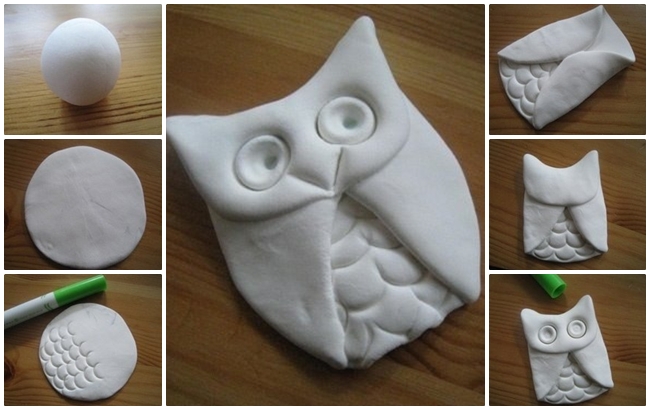 